№                                                                            от  ноября   2020 годатретьего созываРЕШЕНИЕО внесении  изменений и дополнений в  решение Собрания депутатов Шалинского сельского поселения № 116  от 12.02.2013 года «Об утверждении Правил землепользования и застройки Шалинского сельского поселения              Руководствуясь Федеральным законом от 6 октября 2003 года № 131-ФЗ «Об общих принципах организации местного самоуправления в Российской Федерации», Уставом Шалинского сельского поселения Собрания депутатов Шалинского сельского поселения  решило:           1.Внести  в решение Собрания депутатов Шалинского сельского поселения № 116  от 12.02.2013 года «Об утверждении Правил землепользования и застройки Шалинского сельского поселения ( далее – Решение, Правила) следующие изменения:          1.1.В преамбуле Решения слова «руководствуясь ч.12,13, ст.24» заменить словами «руководствуясь ст. 30, ст.31, ст.32»;           1.2  В статье 32 Правил в разделе  «СХ-1 Зона сельскохозяйственного назначения» в таблице первом «Основные виды разрешенного использования» изложить в следующей редакции:          2.Разместить Правила землепользования и застройки Шалинского сельского поселения на официальном  сайте Администрации Шалинского сельского поселения и  опубликовать в районной газете «Моркинская земля».          3. Настоящее решение  вступает в силу со дня его официального опубликования.         Глава Шалинского сельского поселения,Председатель Собрания депутатов                                                                 Т.БушковаШале ял шотан илемындепутатше погынжо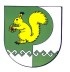 Собрание депутатов Шалинского сельского поселения425 151 Морко район, Кугу Шале ял, Молодежный  урем, 3Телефон-влак: 9-32-65425 151, Моркинский район, дер.Большие Шали ул. Молодежная, 3Телефоны: 9-32-65«КодОсновные виды разрешенного использования1.0Сельскохозяйственное использование1.12Пчеловодство1.15Хранение и переработка сельскохозяйственной продукции1.18Обеспечение сельскохозяйственного производства 1.20Выпас сельскохозяйственных животных3.1Коммунальное обслуживание3.1.1Предоставление коммунальных услуг3.1.2Административные здания организаций, обеспечивающих предоставление коммунальных услуг»